UPAYA MENINGKATKAN KEMAMPUAN BERBICARA DENGAN METODE ROUND ROBIN DALAM DISKUSI KELOMPOKPADA SISWA KELAS X SMK AL-WASHLIYAH 9PERBAUNGANTAHUN PEMBELAJARAN 2020-2021SKRIPSIOLEHRAHMY HUMAIDAHNPM	171214008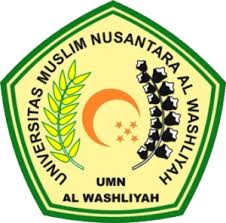 FAKULTAS KEGURUAN DAN ILMU PENDIDIKAN UNIVERSITAS MUSLIM NUSANTARA AL WASHLIYAHMEDAN2021UPAYA MENINGKATKAN KEMAMPUAN BERBICARA DENGAN METODE ROUND ROBIN DALAM DISKUSI KELOMPOKPADA SISWA KELAS X SMK AL-WASHLIYAH 9PERBAUNGANTAHUN PEMBELAJARAN 2020-2021Diajukan untuk Memenuhi Salah Satu  Syarat Guna Memperoleh Gelar Sarjana Pendidikan pada Fakultas Keguruan dan Ilmu Pendidikan Jurusan Pendidikan Bahasa dan Seni Program Studi Pendidikan Bahasa dan Sastra Indonesia OLEH :RAHMY HUMAIDAHNPM	171214008FAKULTAS KEGURUAN DAN ILMU PENDIDIKAN UNIVERSITAS MUSLIM NUSANTARA AL WASHLIYAHMEDAN 2021